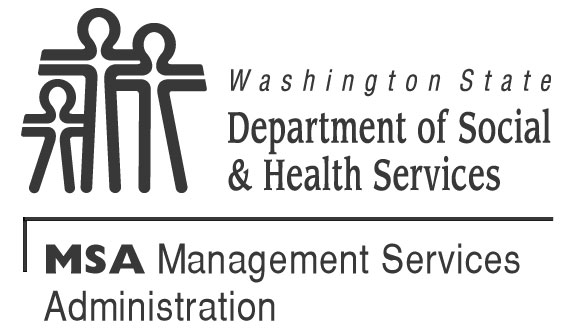 REQUEST FOR HEARINGper Chapter 388-02 for DSHS hearing rules.FOR AGENCY USE ONLY  Oral request taken by:NAME	TELEPHONE NUMBERINVOLVED DIVISION/ORGANIZATION	DATEMAIL TO:	OFFICE OF ADMINISTRATIVE HEARING (OAH)	MAIL STOP:  42489	 WA  98504-2489	FAX:	360-586-6563If you are requesting a hearing for the denial of medical benefits or services from your DSHS managed care health plan, you must complete your plan’s appeal process before you can file a hearing.  (WAC 388-538-112)I request a hearing because I disagree with the following decision by the Department of Social and Health Services (DSHS) or my DSHS managed care health plan:Explain briefly what DSHS or your DSHS managed care health plan did or did not do (add pages if you need more room); andAttach a copy of the notice you are appealing, if possible. MAIL TO:	OFFICE OF ADMINISTRATIVE HEARING (OAH)	MAIL STOP:  42489	 WA  98504-2489	FAX:	360-586-6563If you are requesting a hearing for the denial of medical benefits or services from your DSHS managed care health plan, you must complete your plan’s appeal process before you can file a hearing.  (WAC 388-538-112)I request a hearing because I disagree with the following decision by the Department of Social and Health Services (DSHS) or my DSHS managed care health plan:Explain briefly what DSHS or your DSHS managed care health plan did or did not do (add pages if you need more room); andAttach a copy of the notice you are appealing, if possible. YOUR NAME (PLEASE PRINT)YOUR NAME (PLEASE PRINT)YOUR NAME (PLEASE PRINT)DATE OF BIRTHDATE OF BIRTHDATE OF BIRTHDATE OF BIRTHMAILING ADDRESS OF PERSON REQUESTING HEARINGCITY	STATE	ZIP CODEMAILING ADDRESS OF PERSON REQUESTING HEARINGCITY	STATE	ZIP CODEMAILING ADDRESS OF PERSON REQUESTING HEARINGCITY	STATE	ZIP CODECLIENT ID NUMBERTELEPHONE NUMBER (INCLUDE AREA CODE)     	 MESSAGE PHONECLIENT ID NUMBERTELEPHONE NUMBER (INCLUDE AREA CODE)     	 MESSAGE PHONECLIENT ID NUMBERTELEPHONE NUMBER (INCLUDE AREA CODE)     	 MESSAGE PHONECLIENT ID NUMBERTELEPHONE NUMBER (INCLUDE AREA CODE)     	 MESSAGE PHONEI was notified of the decision on:	     		by:      		DATE	CSO OR DSHS MANAGED CARE HEALTH PLAN NAME AND LOCATIONI want continued assistance, if I am eligible:   Yes    No        Program:      	I was notified of the decision on:	     		by:      		DATE	CSO OR DSHS MANAGED CARE HEALTH PLAN NAME AND LOCATIONI want continued assistance, if I am eligible:   Yes    No        Program:      	I was notified of the decision on:	     		by:      		DATE	CSO OR DSHS MANAGED CARE HEALTH PLAN NAME AND LOCATIONI want continued assistance, if I am eligible:   Yes    No        Program:      	I was notified of the decision on:	     		by:      		DATE	CSO OR DSHS MANAGED CARE HEALTH PLAN NAME AND LOCATIONI want continued assistance, if I am eligible:   Yes    No        Program:      	I was notified of the decision on:	     		by:      		DATE	CSO OR DSHS MANAGED CARE HEALTH PLAN NAME AND LOCATIONI want continued assistance, if I am eligible:   Yes    No        Program:      	I was notified of the decision on:	     		by:      		DATE	CSO OR DSHS MANAGED CARE HEALTH PLAN NAME AND LOCATIONI want continued assistance, if I am eligible:   Yes    No        Program:      	I was notified of the decision on:	     		by:      		DATE	CSO OR DSHS MANAGED CARE HEALTH PLAN NAME AND LOCATIONI want continued assistance, if I am eligible:   Yes    No        Program:      	I am represented by (if you are going to represent yourself, do not fill in the next two lines):I am represented by (if you are going to represent yourself, do not fill in the next two lines):I am represented by (if you are going to represent yourself, do not fill in the next two lines):I am represented by (if you are going to represent yourself, do not fill in the next two lines):I am represented by (if you are going to represent yourself, do not fill in the next two lines):I am represented by (if you are going to represent yourself, do not fill in the next two lines):I am represented by (if you are going to represent yourself, do not fill in the next two lines):YOUR REPRESENTATIVE’S NAMEORGANIZATIONORGANIZATIONORGANIZATIONORGANIZATIONTELEPHONE NUMBERTELEPHONE NUMBERADDRESS      STREETADDRESS      STREETCITYCITYSTATESTATEZIP CODE  I authorize release of information about my hearing to the representative listed above.  I authorize release of information about my hearing to the representative listed above.  I authorize release of information about my hearing to the representative listed above.  I authorize release of information about my hearing to the representative listed above.  I authorize release of information about my hearing to the representative listed above.  I authorize release of information about my hearing to the representative listed above.  I authorize release of information about my hearing to the representative listed above.YOUR SIGNATUREYOUR SIGNATUREYOUR SIGNATUREYOUR SIGNATUREYOUR SIGNATUREYOUR SIGNATUREDATEDo you need an interpreter or other assistance or accommodation for the hearing?   Yes     NoIf yes, what language or what assistance?      	Administrative Law Judges (ALJ’s) may hold some hearings by telephone.  If you want to change to an in-person hearing. Follow the instructions in the Notice of Hearing that will be mailed to you by OAH.Do you need an interpreter or other assistance or accommodation for the hearing?   Yes     NoIf yes, what language or what assistance?      	Administrative Law Judges (ALJ’s) may hold some hearings by telephone.  If you want to change to an in-person hearing. Follow the instructions in the Notice of Hearing that will be mailed to you by OAH.Do you need an interpreter or other assistance or accommodation for the hearing?   Yes     NoIf yes, what language or what assistance?      	Administrative Law Judges (ALJ’s) may hold some hearings by telephone.  If you want to change to an in-person hearing. Follow the instructions in the Notice of Hearing that will be mailed to you by OAH.Do you need an interpreter or other assistance or accommodation for the hearing?   Yes     NoIf yes, what language or what assistance?      	Administrative Law Judges (ALJ’s) may hold some hearings by telephone.  If you want to change to an in-person hearing. Follow the instructions in the Notice of Hearing that will be mailed to you by OAH.Do you need an interpreter or other assistance or accommodation for the hearing?   Yes     NoIf yes, what language or what assistance?      	Administrative Law Judges (ALJ’s) may hold some hearings by telephone.  If you want to change to an in-person hearing. Follow the instructions in the Notice of Hearing that will be mailed to you by OAH.Do you need an interpreter or other assistance or accommodation for the hearing?   Yes     NoIf yes, what language or what assistance?      	Administrative Law Judges (ALJ’s) may hold some hearings by telephone.  If you want to change to an in-person hearing. Follow the instructions in the Notice of Hearing that will be mailed to you by OAH.Do you need an interpreter or other assistance or accommodation for the hearing?   Yes     NoIf yes, what language or what assistance?      	Administrative Law Judges (ALJ’s) may hold some hearings by telephone.  If you want to change to an in-person hearing. Follow the instructions in the Notice of Hearing that will be mailed to you by OAH.